Publicado en Madrid el 25/01/2023 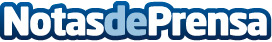 Citec Solutions desembarca en España y prevé facturar más de un millón de euros en 2023La compañía, que opera en España y Estados Unidos, ofrece soluciones de inversión basadas en Inteligencia Artificial y analítica avanzada que permiten gestionar carteras personalizadas de forma escalable y mejorar la toma de decisión a brokers online, gestoras, bancos privados e inversores institucionales. Citec Solutions, fundada por Fernando Domecq (ex McKinsey) y respaldada por "Angel Investors" de España y Estados Unidos, opera también en Estados UnidosDatos de contacto:Irene Calle 651963365Nota de prensa publicada en: https://www.notasdeprensa.es/citec-solutions-desembarca-en-espana-y-preve Categorias: Finanzas Inteligencia Artificial y Robótica Programación Emprendedores Software http://www.notasdeprensa.es